PEMENUHAN TANGGUNG JAWAB SUAMI DALAM MASA IDDAH PASCA PUTUSAN PERCERAIAN DI PENGADILAN AGAMA KLAS 1 A KENDARI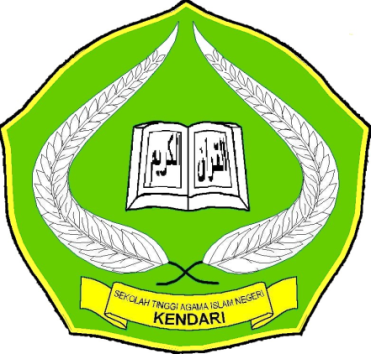 SKRIPSISkripsi Diajukan Sebagai Syarat untuk Mengikuti Ujian SkripsiPada Program Studi Ahwal Al-SyakhshiyahOLEH:SITTI YUNITANIM. 09020101032JURUSAN SYARIAH DAN EKONOMI ISLAMSEKOLAH TINGGI AGAMA ISLAM NEGERI (STAIN)SULTAN QAIMUDDINKENDARI2013